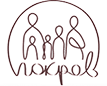 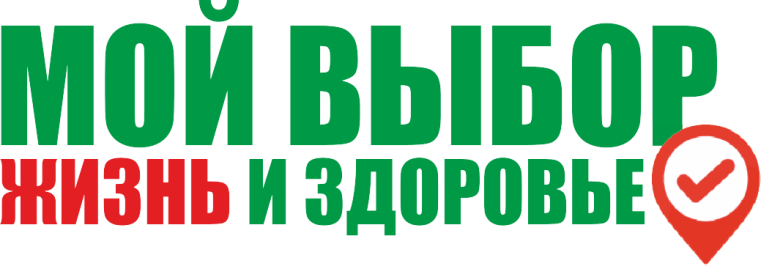 ПОЛОЖЕНИЕ
оVI Всероссийском фестивале – конкурсе
социальных молодежных проектов
«Мой выбор – жизнь и здоровье – 2016»1. ОБЩИЕ ПОЛОЖЕНИЯ1.1 Настоящее Положение регламентирует статус и порядок проведения VIВсероссийского фестиваля - конкурса молодежных проектов «Мой выбор – жизнь и здоровье – 2016» (далее – Фестиваль - конкурс), направленных на утверждение здоровой, социально-значимой, активной позиции молодежи регионов России, как основной альтернативы негативным явлениям в обществе.
1.2. Организатором Фестиваля-конкурса выступает  Благотворительный Фонд поддержки семьи, материнства и детства «Покров» при поддержке  отраслевых министерств и ведомств Пензенской области.
Конкурс проводится при поддержке Общественной палаты РФ, Ассоциации организаций по защите семьи.1.3. Настоящее Положение определяет требования к участникам Фестиваля - конкурса, проектам и порядку их предоставления, сроки его проведения.
1.4. Дополнительная информация, комментарии к конкурсным номинациям, порядок оформления конкурсной документации публикуется на официальном сайте  Благотворительного Фонда поддержки семьи, материнства и детства «Покров (https://fond-pokrov.ru).1.5. Итоги Конкурса будут подведены в мае 2017 года на финальном мероприятии Фестиваля-конкурса.
2. ЦЕЛИ И ЗАДАЧИ
2.1.  Цель Фестиваля - конкурса: включение потенциала молодых людей в решение социально-значимых проблем современного Российского общества.
2.2. ЗадачиФестиваля-конкурса:
-привлечение широкого общественного внимания к необходимости решения проблем негативных социальных явлений в молодежной среде;-поддержка общественных инициатив молодых людей и их объединений, направленных на решение социальных проблем и негативных вызовов времени;
-выявление, поддержка и тиражирование новых идей и технологий, способствующих решению целей и задач Фестиваля -конкурса;
-пропаганда базовых духовно-нравственных ценностей, здорового образа жизни,патриотизма.
3.   ОРГАНИЗАЦИЯ И ПРОВЕДЕНИЕ КОНКУРСА
3.1. Участники конкурса3.1.1. К участию в конкурсе приглашаются инициативные проектные группы:
- образовательных организаций среднего и высшего профессионального образования;
- учреждений и организаций различной ведомственной принадлежности (культура, образование, спорт и т.п.);- инициативные группы  православной   молодежной  общественности, региональные отделы по молодежному служению РПЦ;- молодежные общественные объединения, неполитические и некоммерческие  общественные организации, клубы,общества и т.д.
Возраст участников Фестиваля- конкурса – от 14 до 30 лет.
Инициативная группа, подающая конкурсную заявку, должна включать не менее 3 участников в возрасте от 14 до 30 лет, хотя бы одному из которых исполнилось 18 лет.3.1.2. От региона на Фестиваль-конкурс может быть представлено не более 1 заявки по каждой номинации (максимальное количество – 5 конкурсных проектов) .
3.1.3. К участию в Фестивале-конкурсе не допускаются:
- политические партии;- организации, деятельность которых противоречит действующему законодательству.
3.1.4. Для участия в Конкурсе необходимо подготовить проект по одной или нескольким из установленных Оргкомитетом Фестиваля-конкурса номинаций, отвечающий целям и задачам и направить его в адрес оргкомитета.
3.1.5. Участие в Фестивале-конкурсе «Мой выбор – жизнь и здоровье - 2016» автоматически подразумевает ознакомление и полное согласие участников с условиями проведения конкурса.
3.2. Порядок проведения Фестиваля – конкурса.Конкурс проводится в три этапа:Первый этап   — региональный (с 14ноября 2016 года по 19марта2017 года), проводится Организационным комитетом субъекта Российской Федерации, состав и порядок работы которого определяются в каждом субъекте Российской Федерации самостоятельно. В рамках первого этапа Организационный комитет Фестиваля – конкурса рекомендует региональным оргкомитетам:
- активно включиться в продвижение целей и задач Фестиваля – конкурса;
- организовать работу по определению проектов для участия во втором этапе;
- обеспечить своевременную заявку на участие во втором этапе. Второй этап   — межрегиональный (заочный, с 20мартапо 23апреля2017 года), в ходе которого Экспертной комиссией, из числа представителей органов государственной власти и органов местного самоуправления, общественных объединений и представители научного сообщества осуществляется экспертный отбор работ. Авторы лучших проектов  приглашаются для участия (обучения, презентации и защиты своих проектов) на итоговое мероприятие – Всероссийского Фестиваля – конкурса (Третий этап).
Третий этап –  итоговое мероприятие Всероссийского Фестиваля (май 2017 г.) – конкурса социальных молодежных проектов в ходе которого Экспертной комиссией из числа представителей органов государственной власти, общественных объединений и представители научного сообщества,  субъектов Российской Федерации, прошедших в третий этап, определяются проекты – победители в номинациях и «Гран–при».
Оперативное управление ходом проведения Фестиваля-конкурса осуществляется исполнительной комиссией.
3.3. Номинации Фестиваля-конкурса.Фестиваль-конкурс проводится по следующим номинациям:1) Номинация «Мой выбор – ЗДОРОВЬЕ ради жизни!».
Молодежные  проекты,  направленные на  внедрение эффективных социальных технологий работы с различными слоями школьников и молодёжи по вовлечению в конструктивные формы досуга, технологий продвижения и популяризации спорта и здорового образа жизни.
2)  Номинация «Мой выбор – СЕМЕЙНЫЕ ЦЕННОСТИ ради жизни!»
 Молодежные  проекты,  направленные на применение новых форм работы с детьми и молодежью по подготовке к созданию семьи, ответственному родительству;  укрепление института семьи, решению демографических проблем (сокращение количества и дальнейшего запрета искусственных абортов);  поддержка ценностей многодетности и  пропаганде  усыновления и различных форм семейного устройства, социальной адаптации выпускников детских домов; помощь нуждающимся семьям, профилактика социального сиротства.3)  Номинация «Мой выбор – ТВОРЧЕСКИЙ ПРОРЫВ ради жизни!
Проекты,  представляющие деятельность молодежных СМИ, творческих площадок (поэтические, музыкальные, театральные постановки, художественные  произведения), направленные на   продвижение духовно-нравственных, семейных, базовых ценностей в молодежной среде.
4) Номинация   «Мой выбор – ПАТРИОТИЗМ ради жизни!».
Проекты,  представляющие эффективные практики  молодежных объединений, направленные  на пропаганду патриотических приоритетов,    сохранение  исторической памяти в молодежной среде,  внедрение в практику работы эффективных механизмов помощи ветеранам, людям с ограниченными возможностями, вовлечение в деятельность данных организаций молодёжи.5) Номинация «Мой выбор – ЭКОЛОГИЯ ради жизни!» Проекты, направленные на улучшение экологической ситуации в регионе, стране, на сохранение природных ресурсов, на пропаганду экологических ценностей. 
3.4. Требования к проекту.3.4.1. Работа (номинации 1 - 5) должна представлять собой актуальный, ориентированный на практическую реализацию авторский проект с описанием его целевой направленности, целевой группы, сроков реализации, ресурсного обеспечения, конкретных механизмов его реализации и результатов (если на стадии реализации).Проект, представляемый на конкурс, должен отвечать следующим требованиям:
- соответствие приоритетным направлениям, обозначенным Номинациями Фестиваля -конкурса согласно пункту 3.3 настоящего Положения, а также данным требованиям;- решение в ходе реализации проекта проблемы, актуальной для целевой группы детей и семей с детьми;- возможность достижения ожидаемых результатов в установленный период реализации проекта;- использование эффективных, в том числе инновационных, социальных методик и технологий для достижения целей и задач проекта;
-наличие механизма управления проектом.3.4.2. Представленная на Фестиваль-конкурс работа  должна соответствовать действующему законодательству Российской Федерации.3.4.3. Проекты, набравшие наибольшее количество экспертных оценок, отдельно рассматриваются на участие в   номинации «Гран-при»  Фестиваля-конкурса, решение о победителе в которой принимается во время презентации и защите проектов в рамках финала.3.4.4. К участию в Фестивале-конкурсе допускаются поданные в срок проекты, содержание которых соответствует утвержденным номинациям Конкурса настоящего Положения. Проекты направляются участником самостоятельно на электронную почту Благотворительного Фонда поддержки семьи, материнства и детства «Покров»: fondpokrov@mail.ru. 
3.5. Требования к оформлению проекта.3.5.1. Проекты, представленные на Конкурс, обязательно должны включать в себя:-заявку на участие в Конкурсе;-титульный лист;- информационную карту проекта;-  описание проекта;-  тезисы проекта (не более 2 страниц: краткое описание проекта) для публикации в итоговом сборнике;-  презентацию проекта (презентация должна отображать содержание проекта, не более 10 слайдов);- отзывы о результатах реализации Проекта (по его окончанию, или промежуточные).
3.5.2. Все документы и приложения представляются в электронном виде на электронную почту fondpokrov@mail.ruс  пометкой «КОНКУРС МВЖИЗ-2017»,  текстовый редактор Word - 97-2007 (шрифт «TimesNewRoman», кегль № 14, междустрочный интервал - 1,0). Таблицы, схемы, рисунки, формулы, графики представляются внутри основного текста проекта (документа формата DOC) или выносятся отдельными приложениями к проекту (в форматах DOC, XLS, PDF, JPG, TIFF).3.5.3. Заявки, поданные после даты, указанной в п. 3.2, не рассматриваются и к участию в Фестивале-конкурсе не допускаются.3.5.4. Все материалы, присланные на Фестиваль-конкурс, обратно не возвращаются и не рецензируются.3.5.5.  Финансирование Фестиваля-конкурса формируется за счет средств благотворительного фонда поддержки семьи материнства и детства «Покров», краевого бюджета, благотворителей и граждан с активной жизненной позицией,поддерживающих молодежные инициативы.3.6. Оценка конкурсных заявок (проектов).3.6.1. Оценка проектов, поступивших на Фестиваль-конкурс, проводится членами Экспертной комиссии. Каждый член комиссии оценивает представленные в номинации проекты в соответствии с разработанными оценочными критериями:-Социальная значимость поднятой проблемы;-Взаимодействие с населением, местной властью, бизнесом и некоммерческими организациями;-Реальность достижения планируемых результатов;-Эффективность проекта;-Возможности дальнейшего развития проекта, тиражируемость;-Использование собственных и привлечённых ресурсов для реализации проекта;
3.6.2.Состав экспертной комиссии утверждается решением Организационного Совета по согласованию с Попечительским Советом. Экспертная комиссия Фестиваля - конкурса является независимой, ее состав не публикуется и не объявляется. Заседания экспертной комиссии являются закрытыми.

По итогам второго, заочного этапа отбираются проекты, набравшие наибольшее количество баллов, проектная группа реализаторов приглашается на третий этап, где по итогам очной презентации и защиты проектов определяется победитель в каждой номинации и обладатель «Гран-при».
3.6.3. Результаты третьего этапа Фестиваля-конкурса определяются Экспертной комиссии в каждой из номинаций по итогам очной защиты проектов. «Гран – при» Фестиваля конкурса присуждается одному проекту (независимо от номинации), набравшему наибольшее количество баллов. При равном количестве баллов, приоритет отдается реализуемому проекту, достигшему социально-значимых показателей (учитываются отзывы, материалы презентации).